В 2024 году страна отмечает 10-летие со дня возрождения комплекса ГТО! За эти годы новое движение объединило уже более 21,5 миллиона россиян, и эта цифра продолжает расти с каждым днём. За эти годы возрождённое движение стало символом здорового образа жизни и физической активности для миллионов россиян.
1 февраля руководитель Центра тестирования ГТО Гатчинского района Александра Валуева и посол ГТО в Ленобласти, депутат областного Заксобрания Александр Русских побывали в гостях программы "Гатчинские сезоны" и рассказали, что такое комплекс ГТО сегодня, как работает Гатчинский Центр тестирования, какие льготы есть у обладателей знаков отличия ГТО.https://vk.com/wall-26139619_162238 - эфир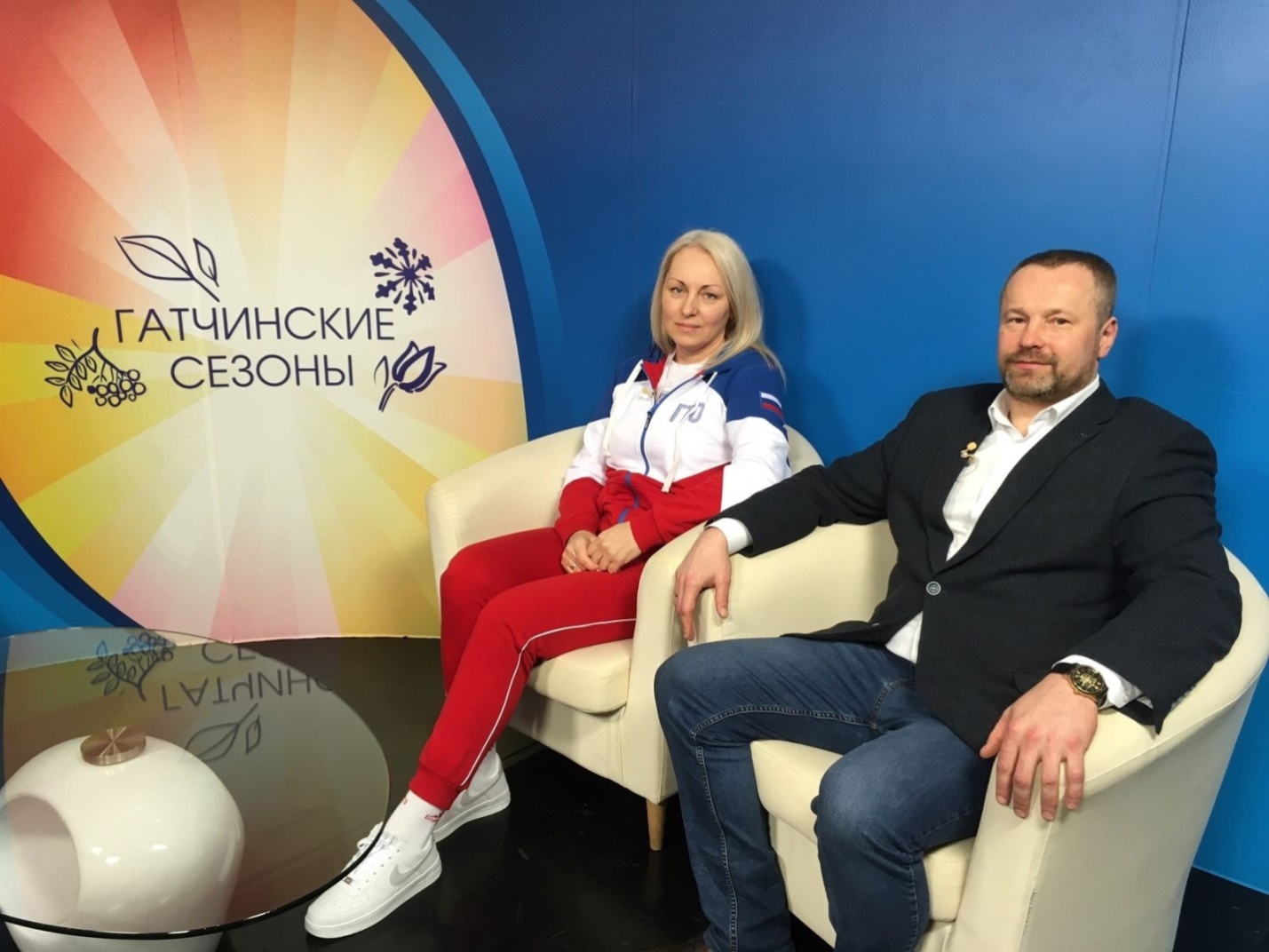 